5-Why’s Activity & Template5-Why AnalysisThe 5-Whys is a simple brainstorming tool that can help teachers and their students identify the root cause(s) of a problem. Once a general problem has been recognized either by the student or the Educator Team, ask “why” questions to drill down to the root causes. Asking the 5-Whys allows you to move beyond obvious answers and reflect on less obvious explanations or causes. Step-by-step instructions State the problem you have identified as a strategic problem to work on.Start asking “why” related to the problem. Like an inquisitive toddler, keep asking why in response to each suggested cause.Ask as many whys as you need in order to get insight at a level that can be addressed (asking five times is typical). You will know you have reached your final “why‟ because it does not make logical sense to ask why again.The 5-Whys is a strategy that is often used after an issue has been identified. Guard against using the 5-Whys questions on their own to avoid a narrow focus or bias.It is said that only by asking "Why?" five times successively, can you delve into a problem deeply enough to understand the ultimate root cause. By the time you get to the 4th or 5th why, you will likely be looking squarely at management practices (more than five whys may be required for complex problems). 5-Why Analysis Template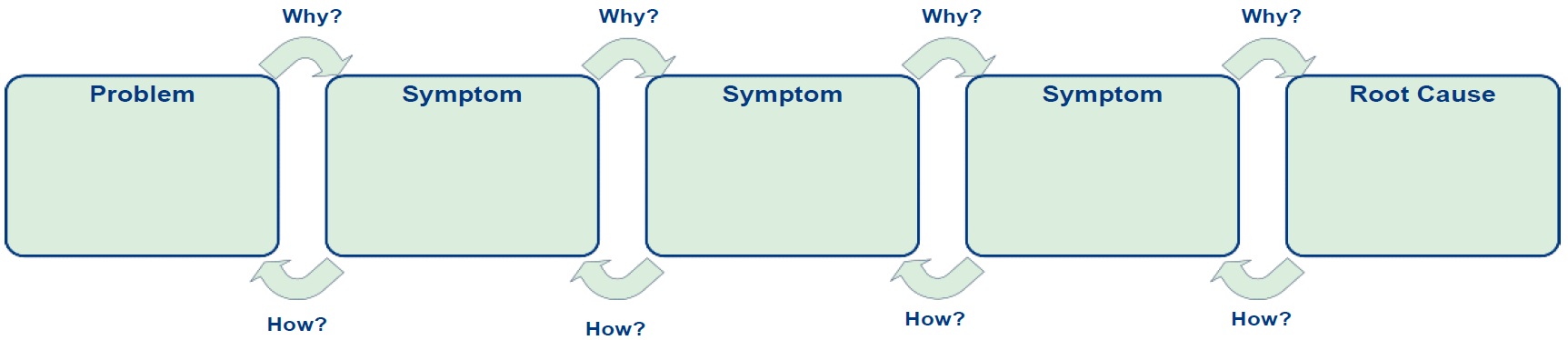 Asking Powerful Questions 5 Whys Worksheet 	Why is it happening?